Dokumentasi bersama validator (Dosen ahli dan guru kelas III SD MIS/MDTA Al-Hidayah CK)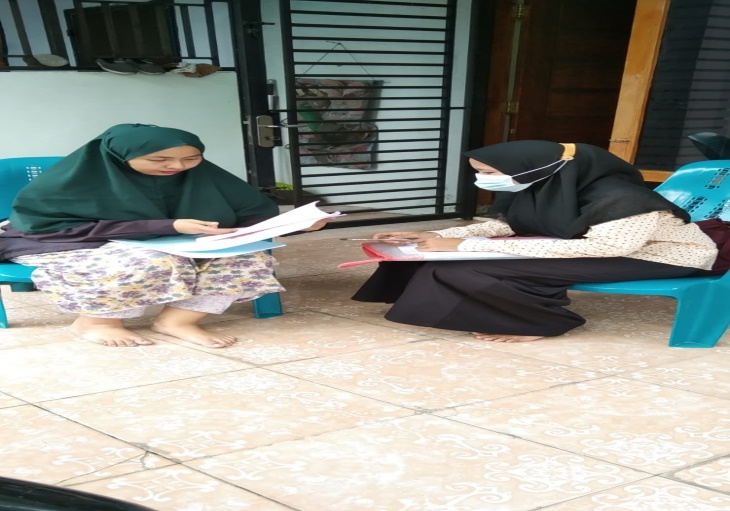 Salah satu validator (dosen ahli)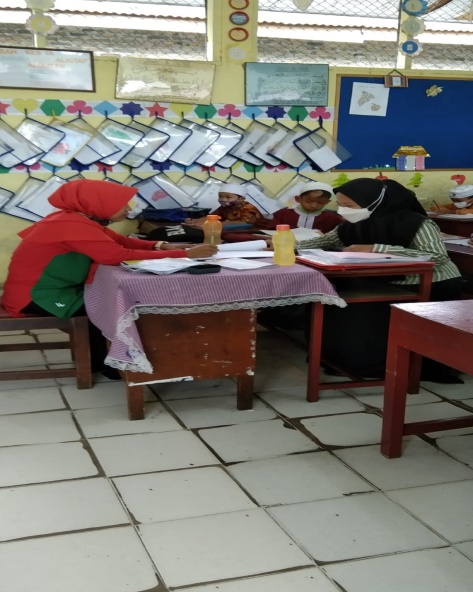 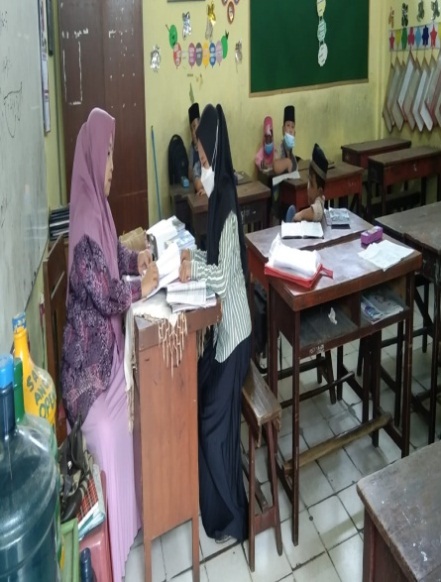 2 validator (guru SD kelas III MIS/MDTA Al-Hidayah CK)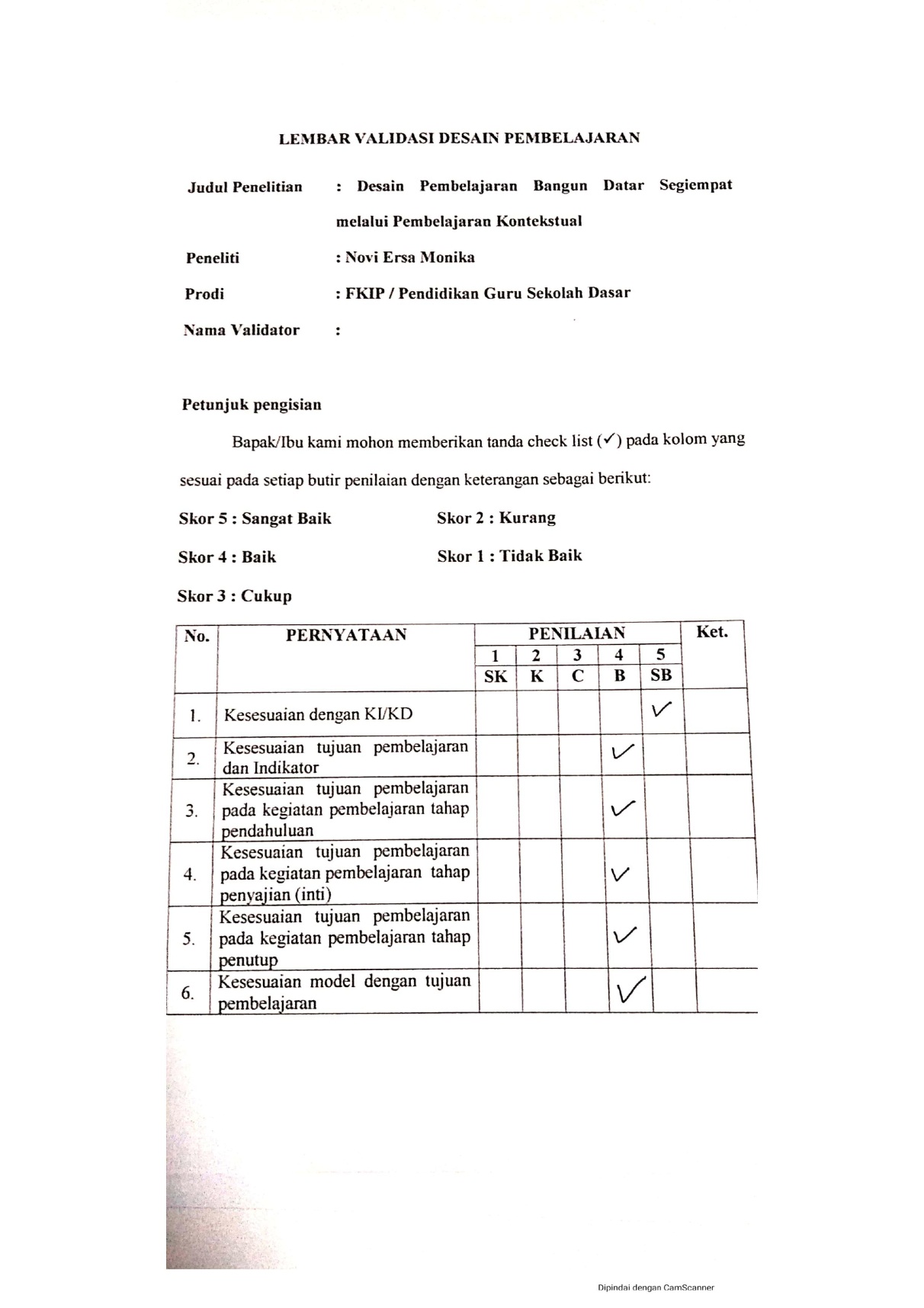 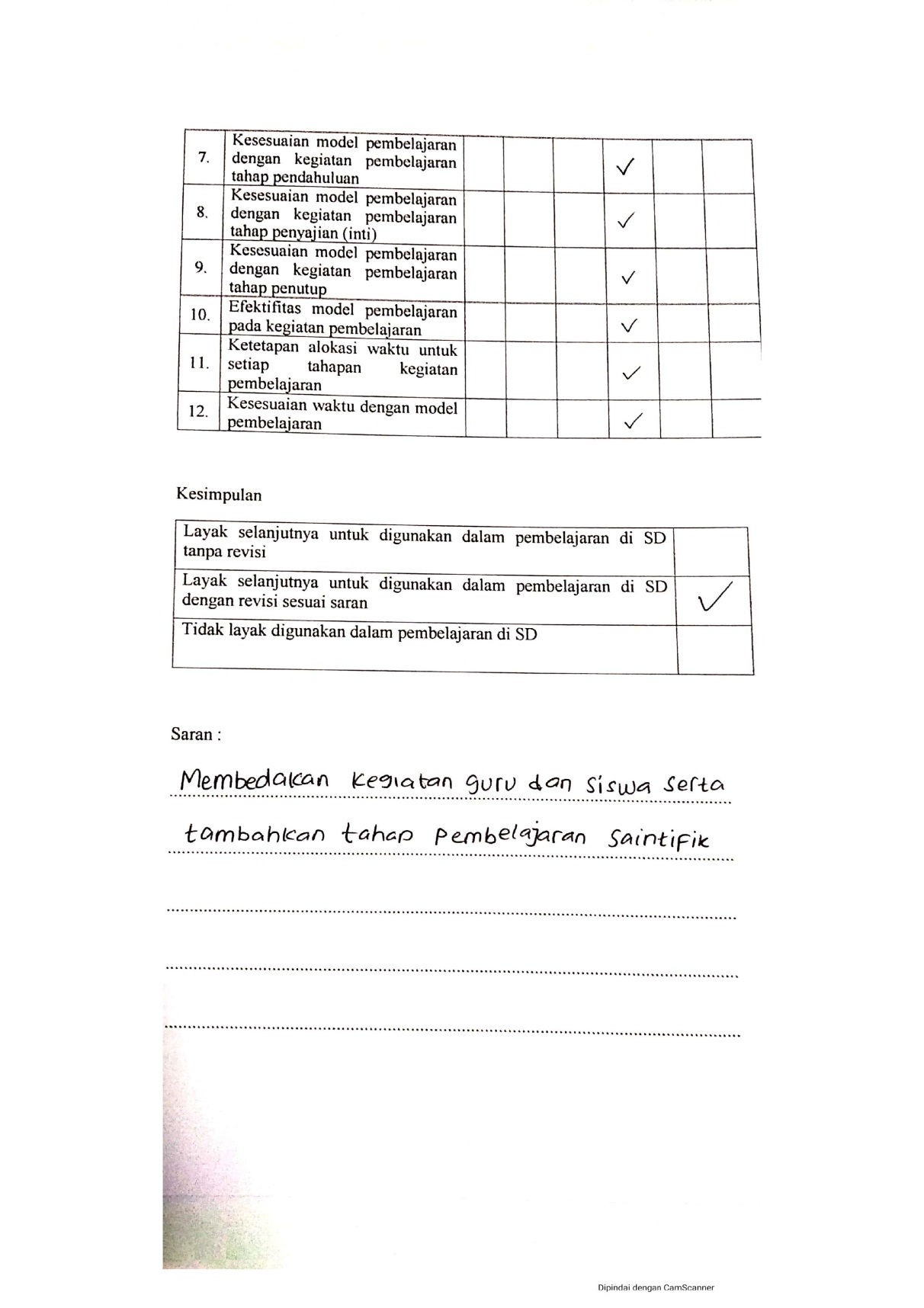 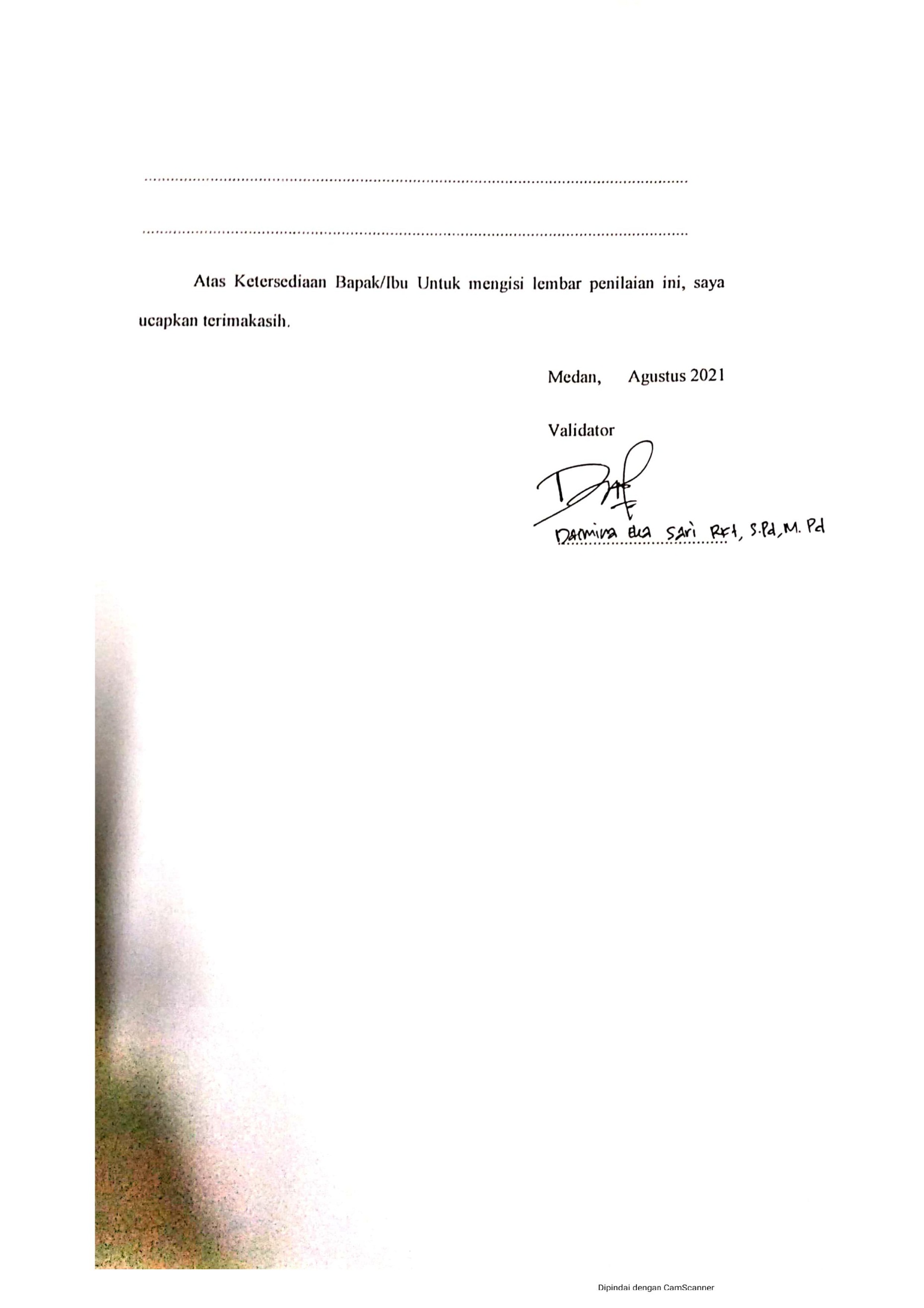 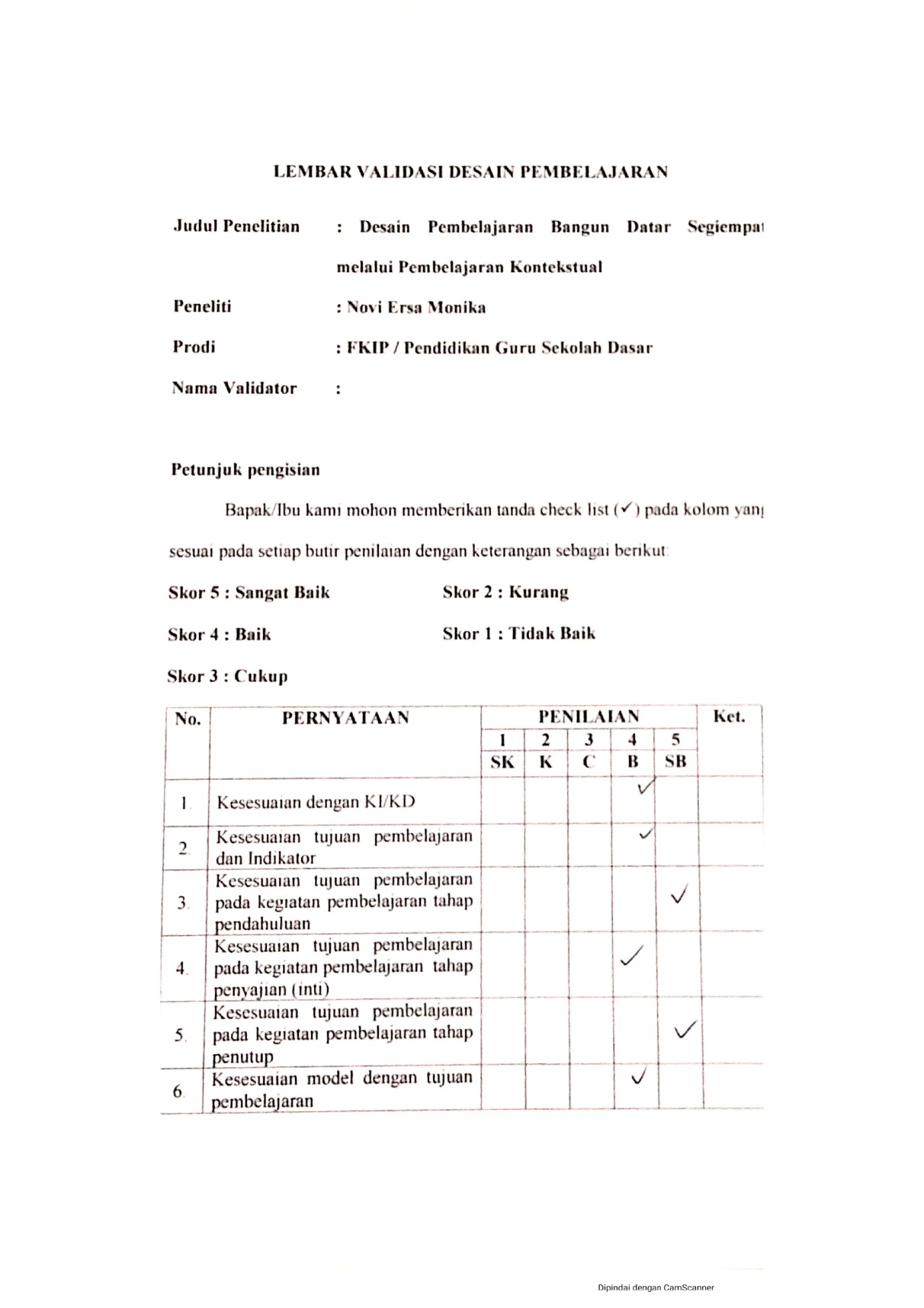 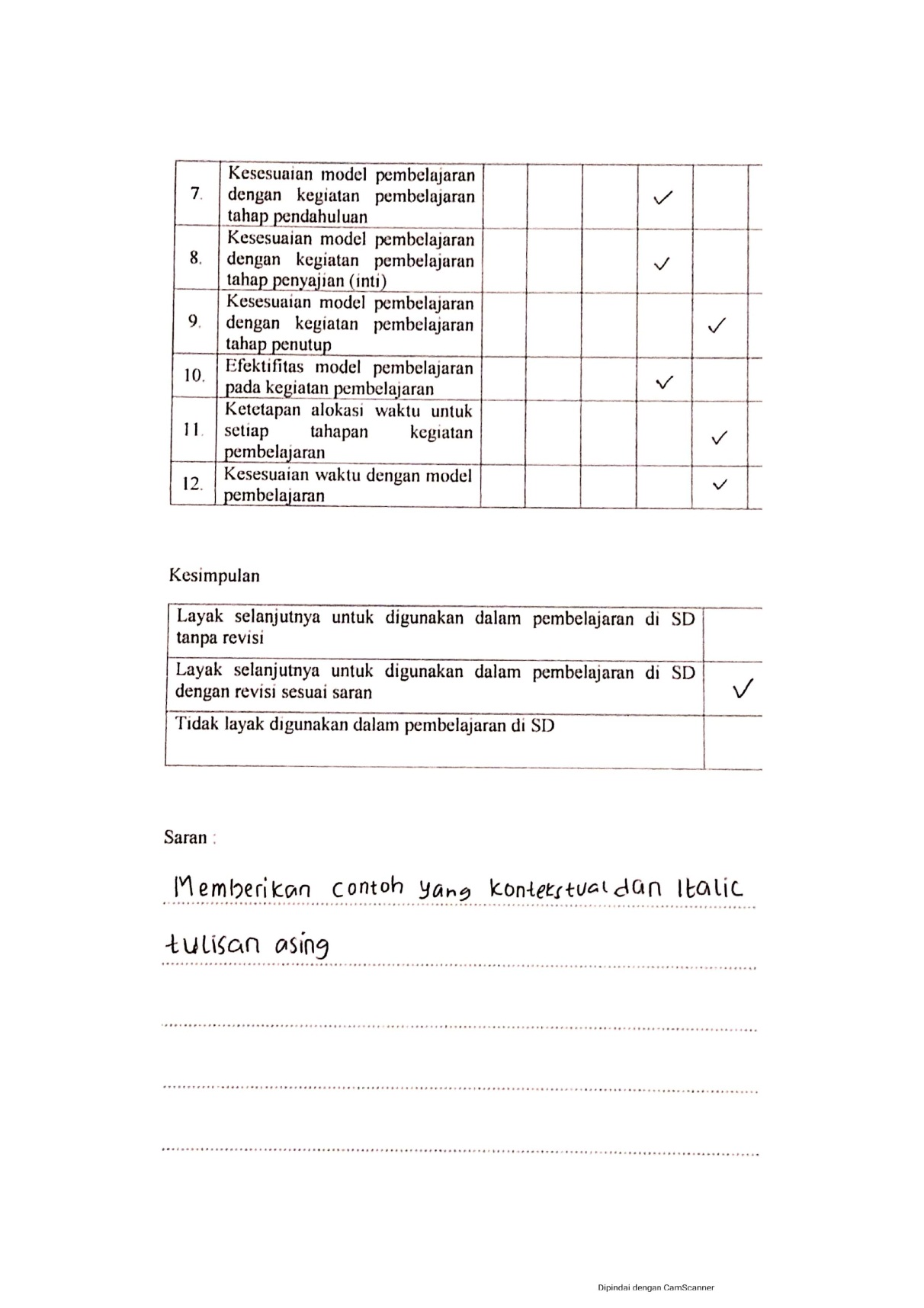 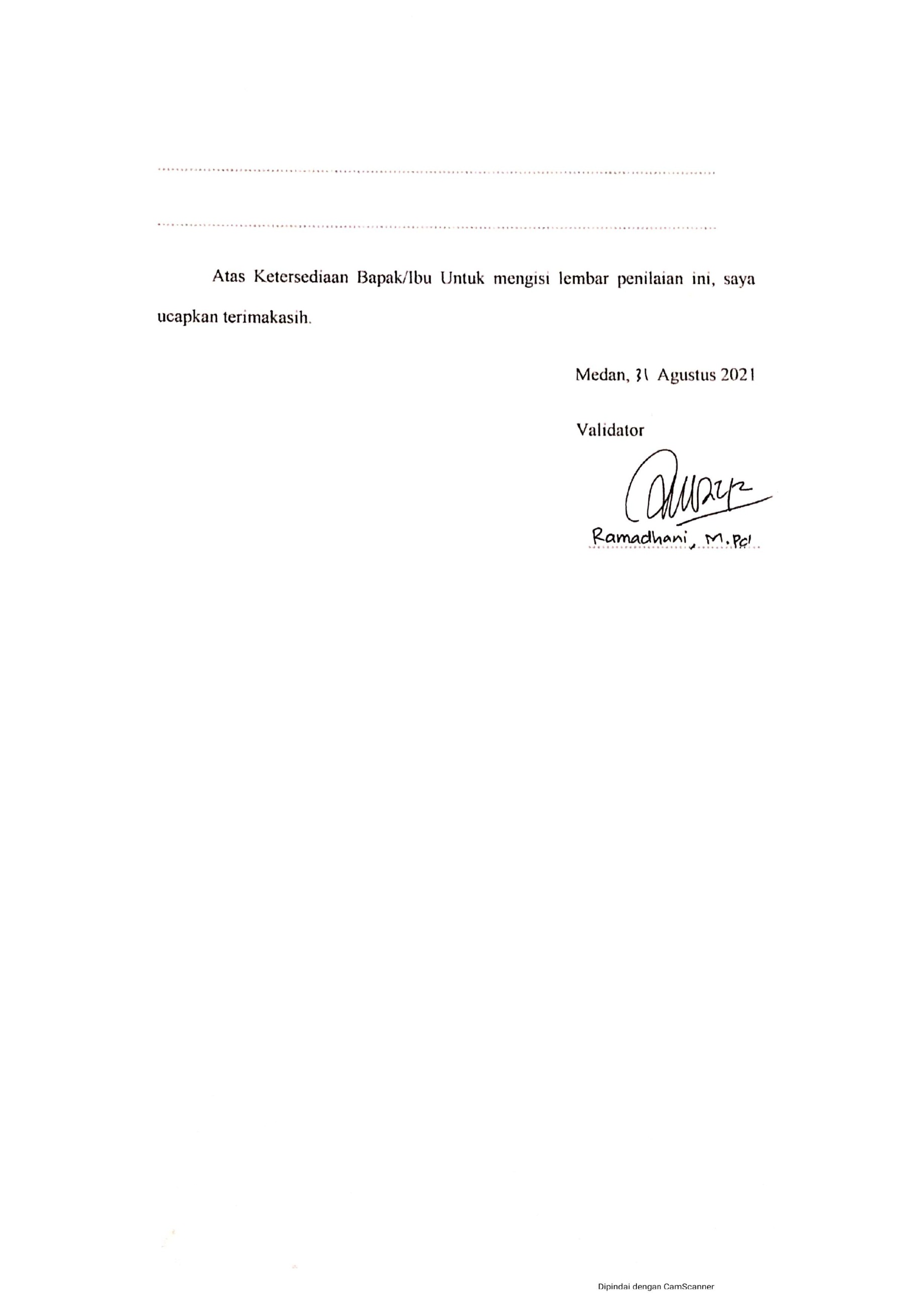 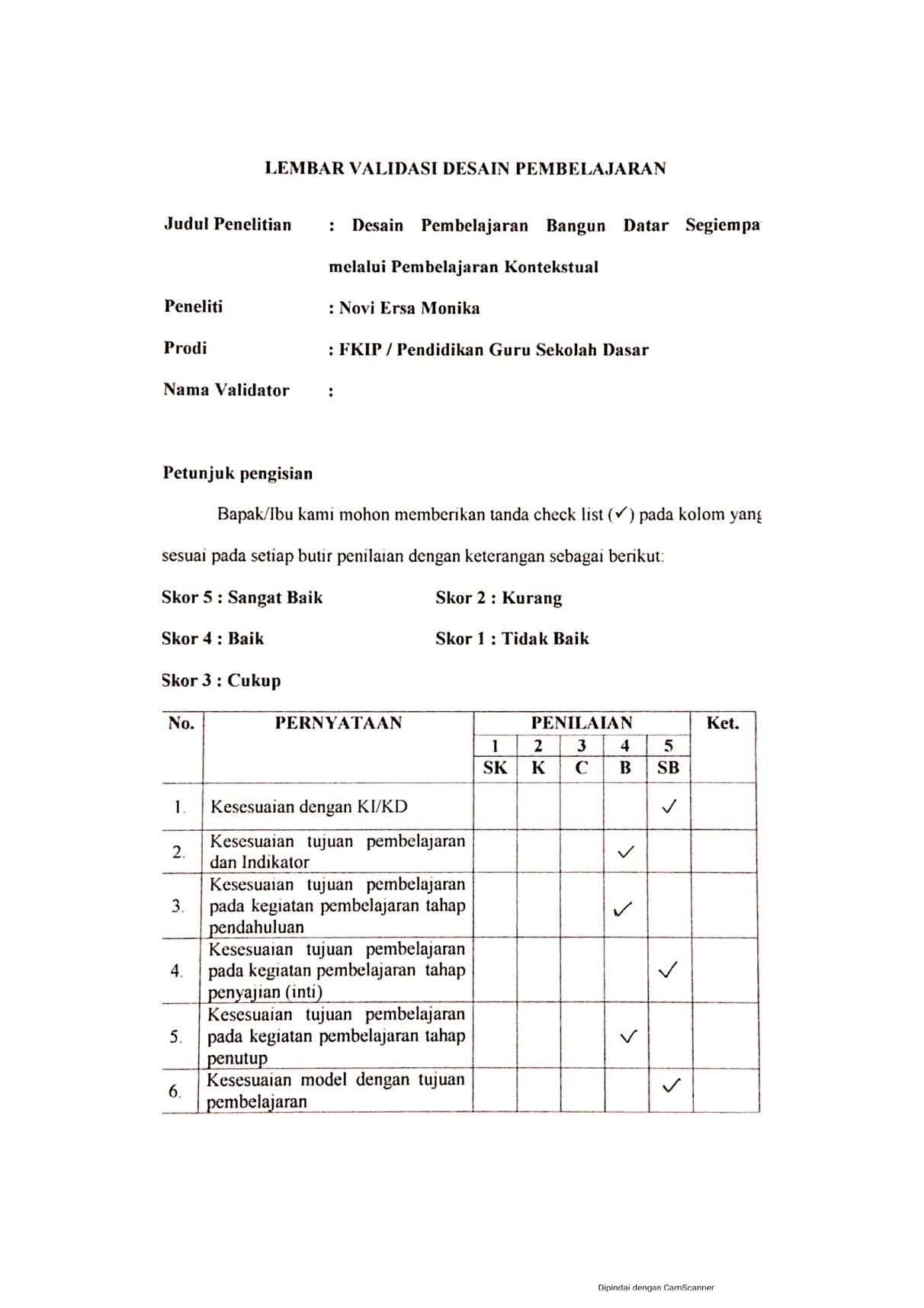 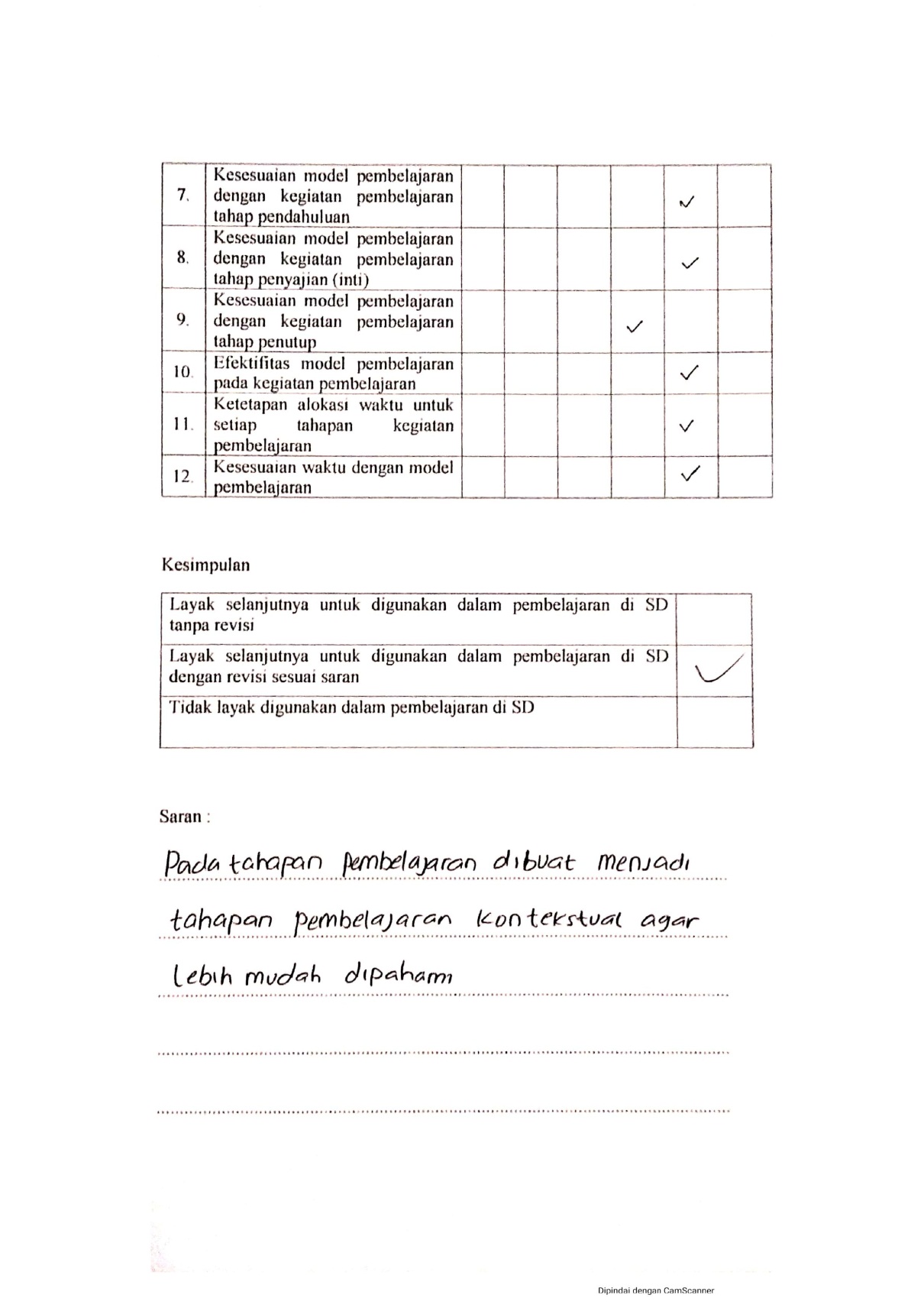 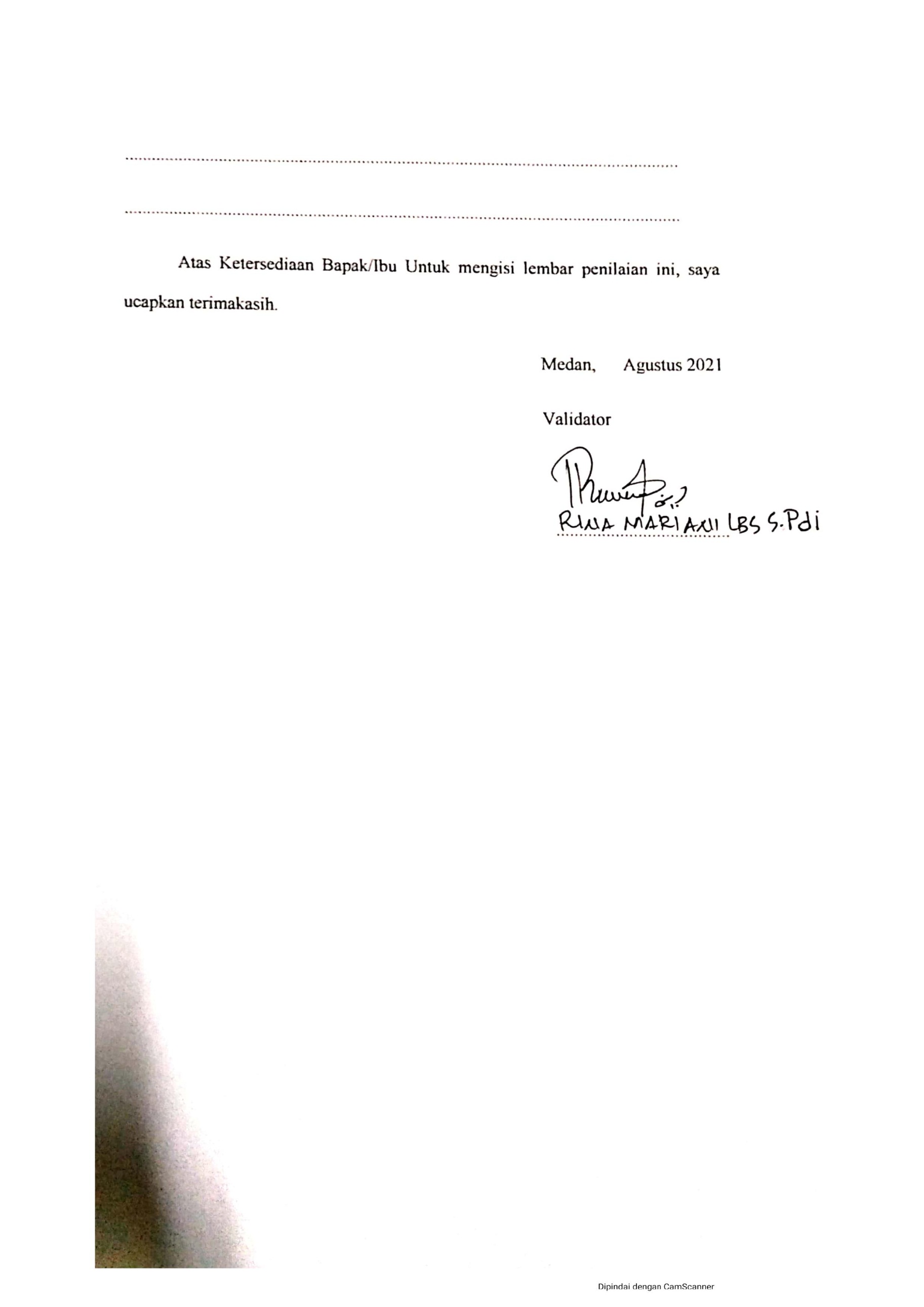 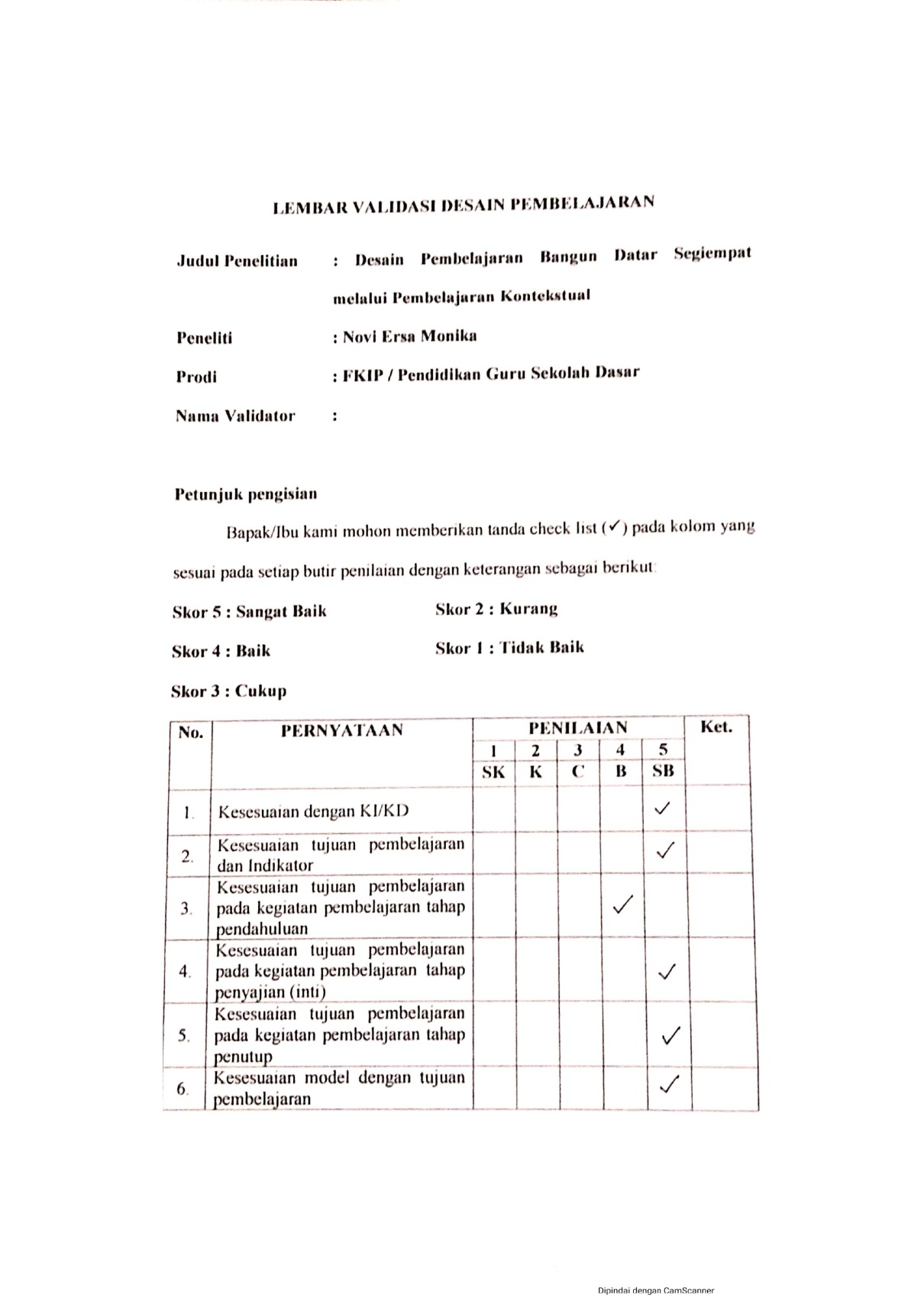 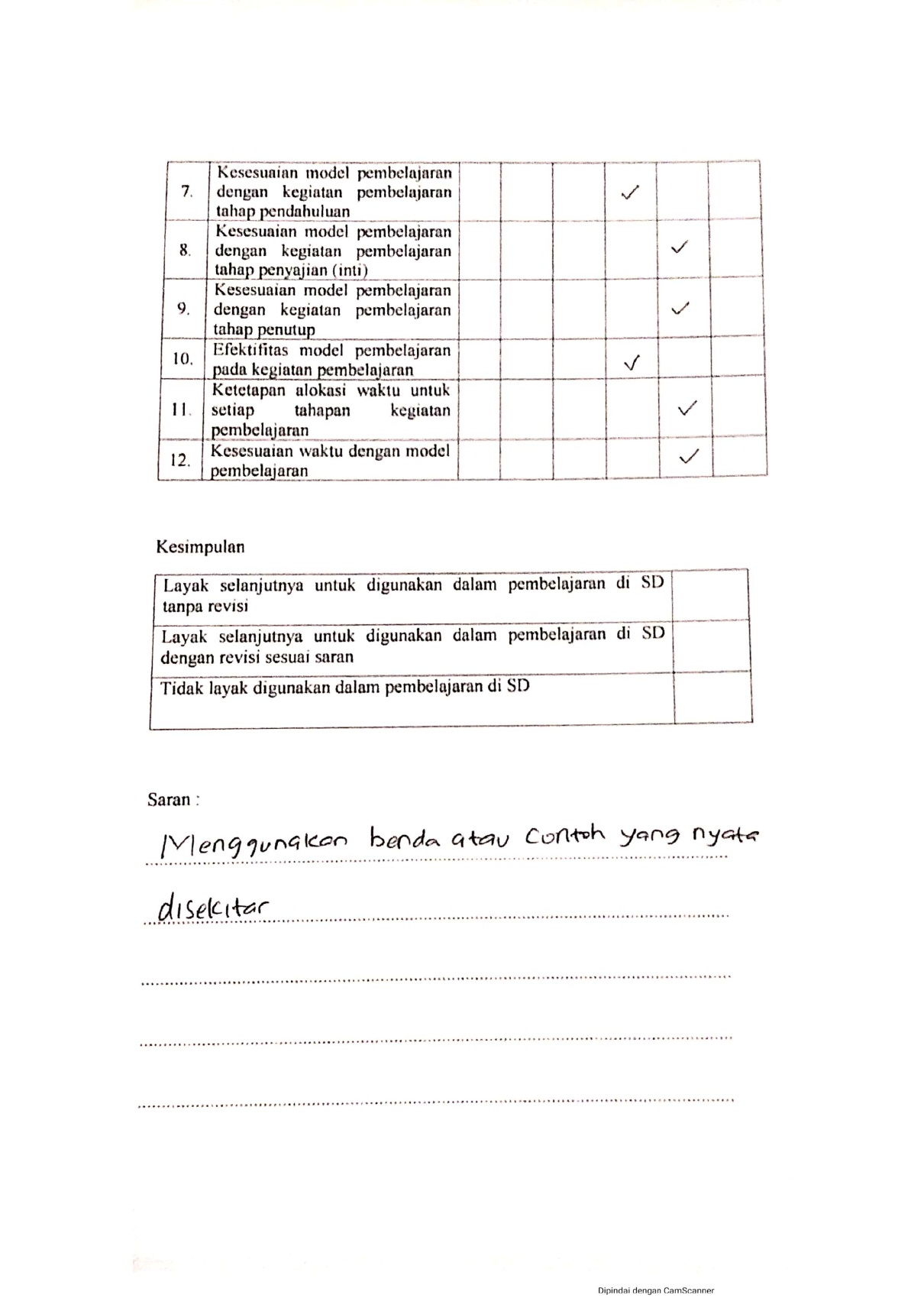 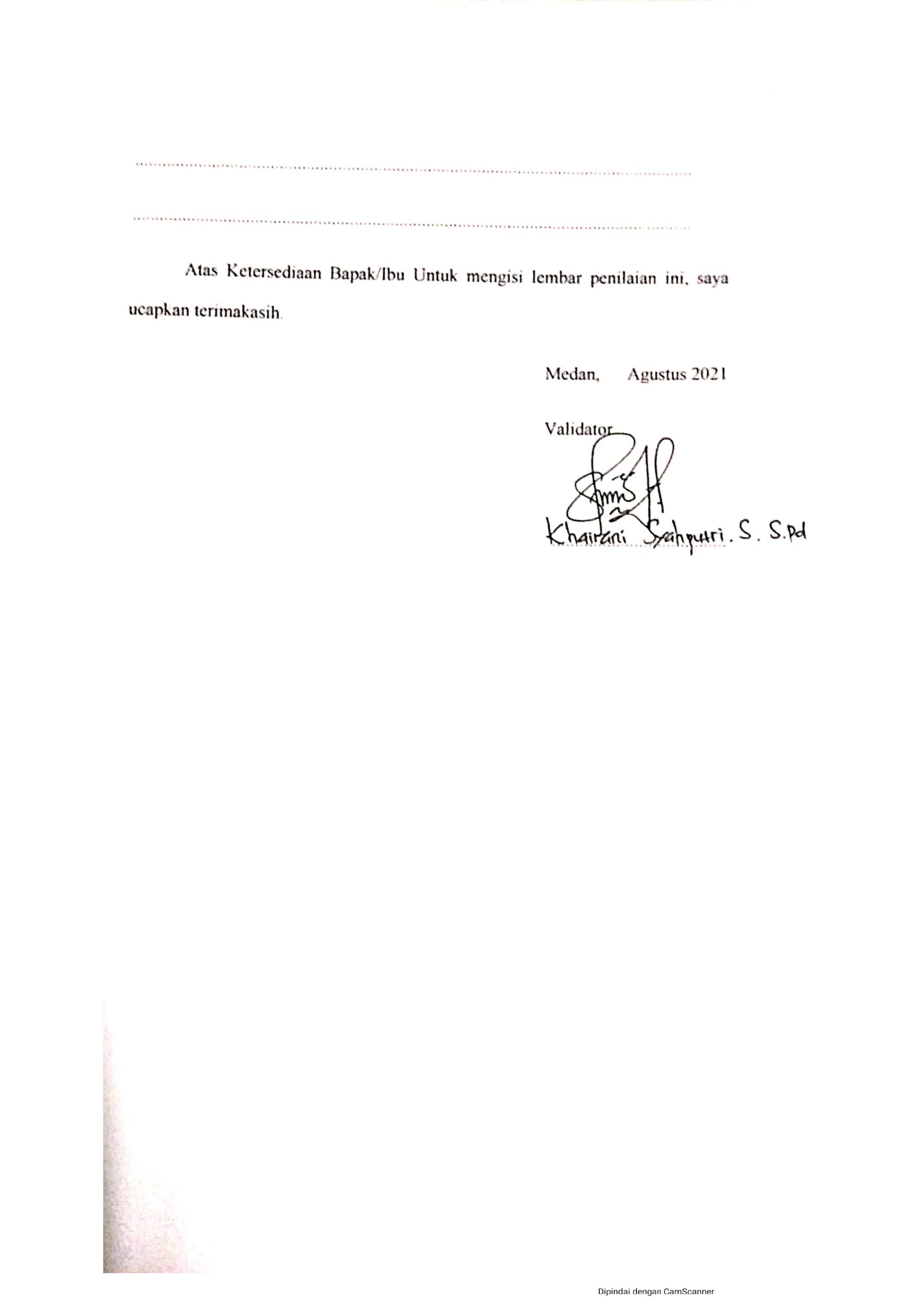 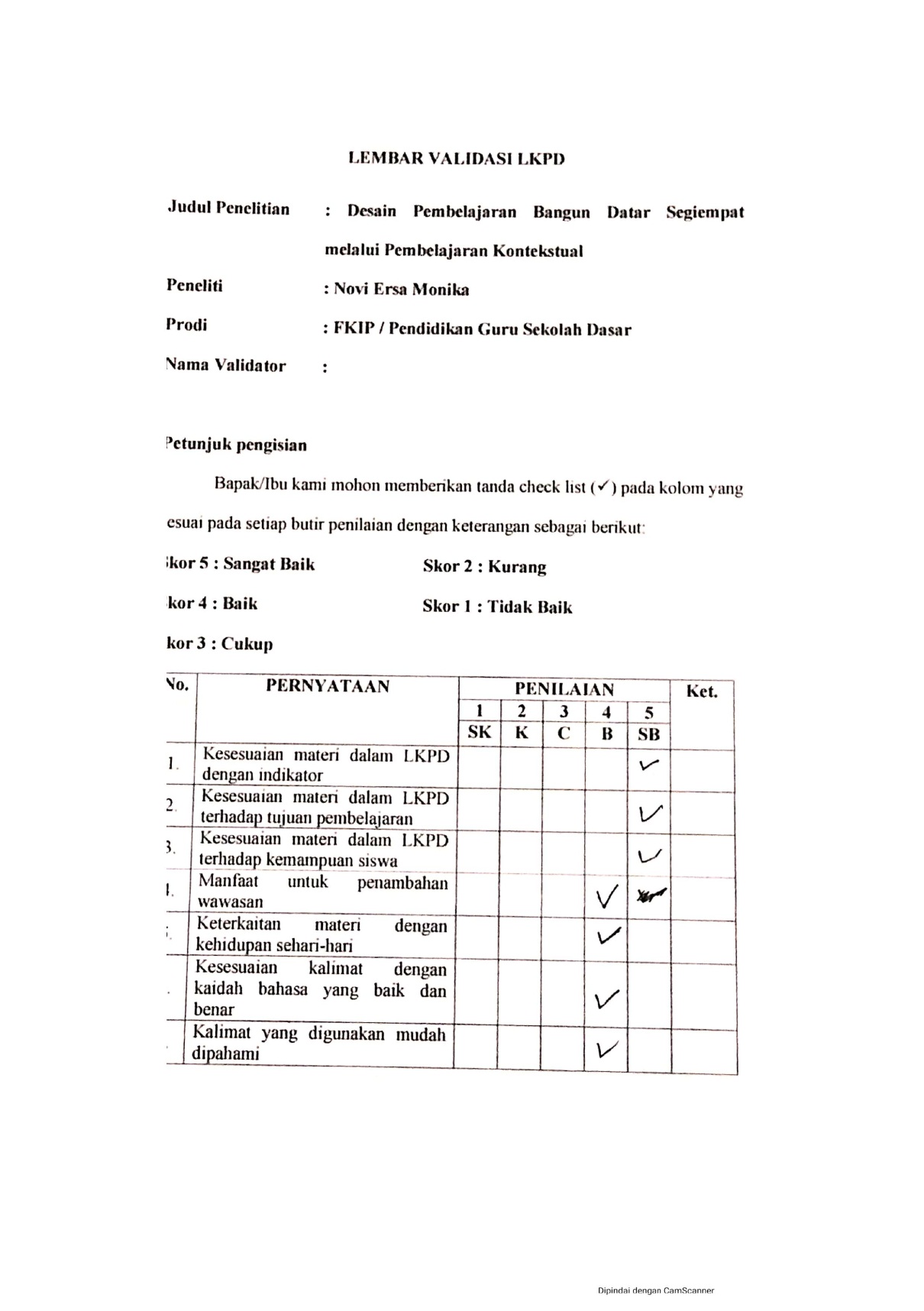 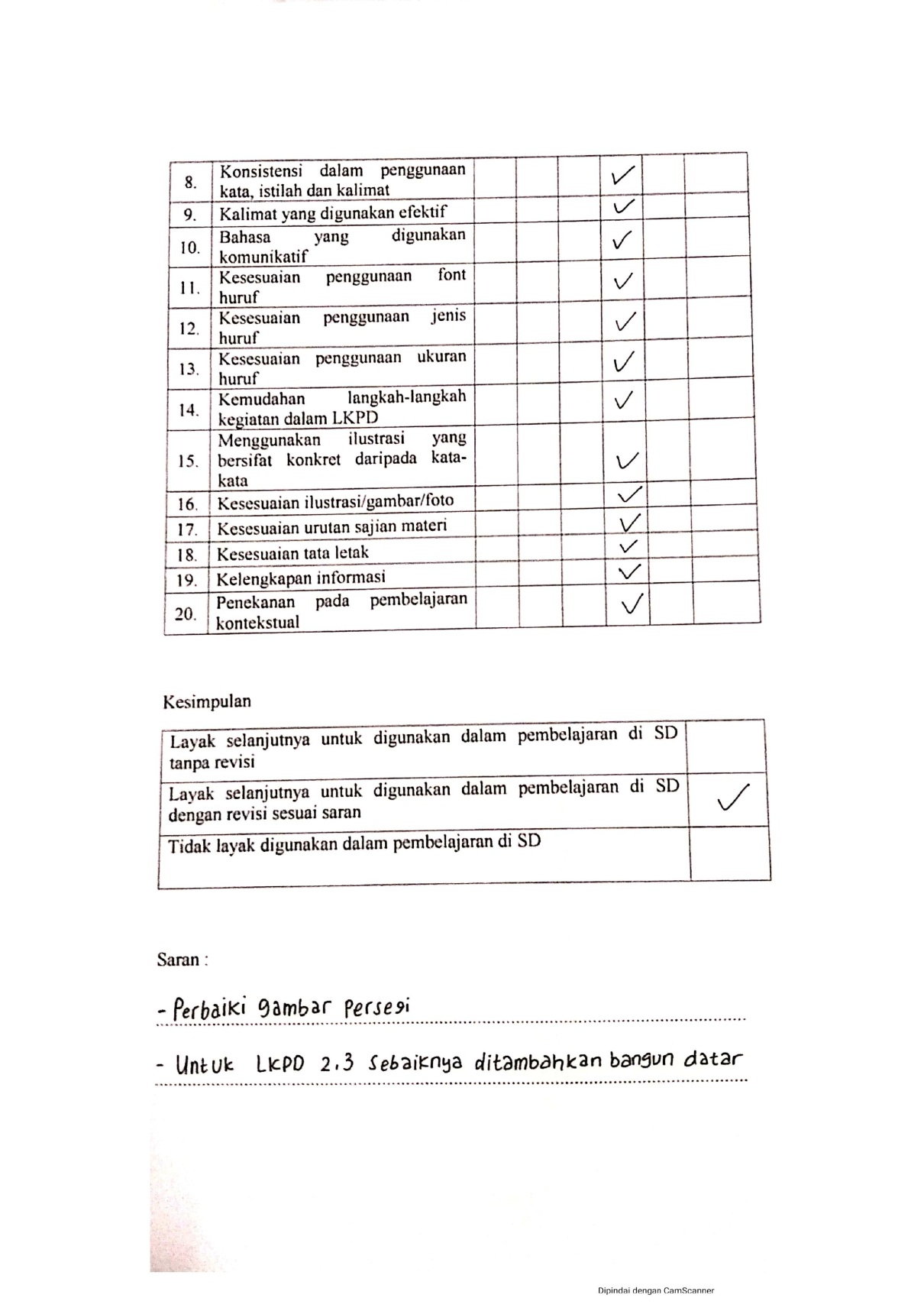 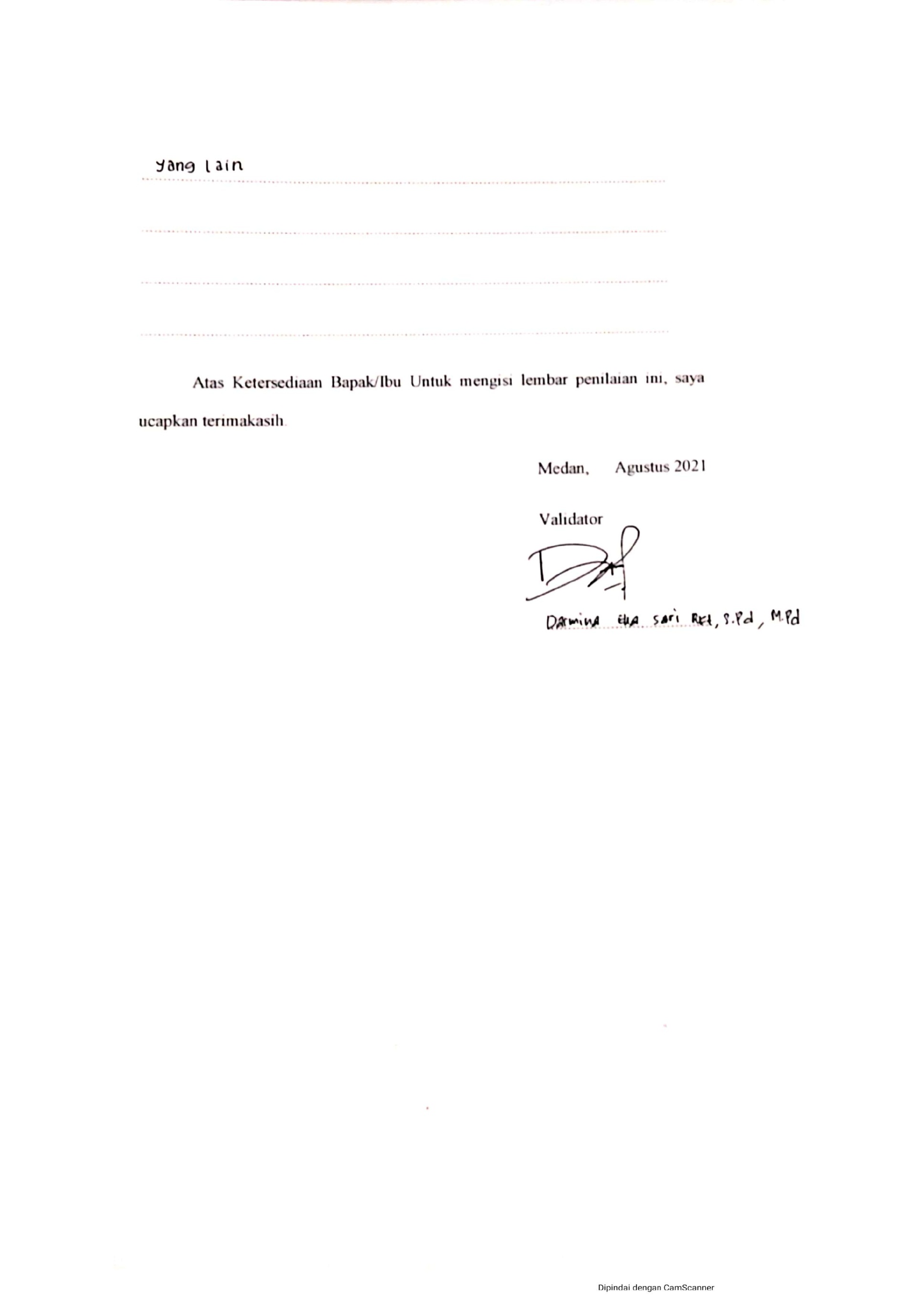 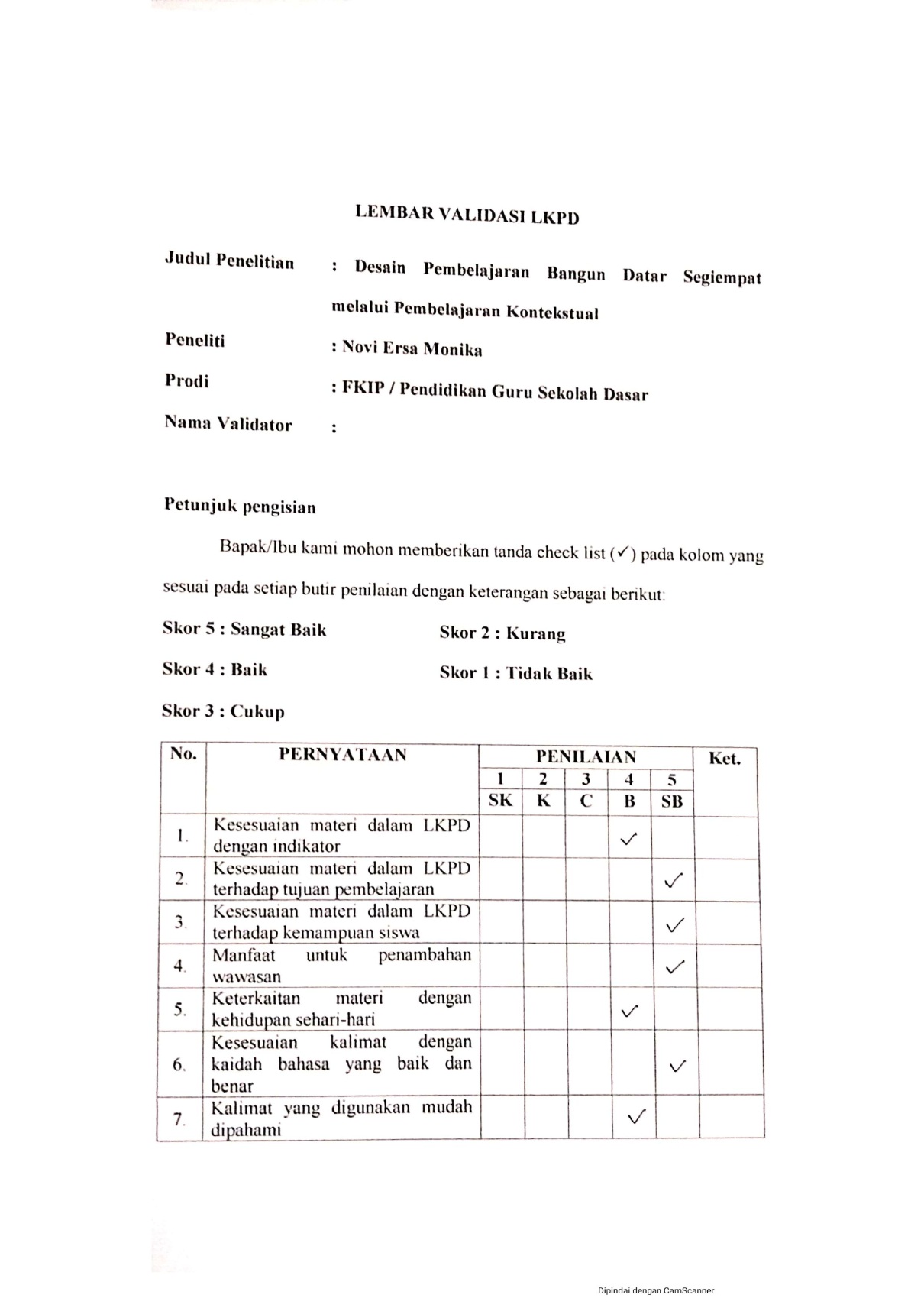 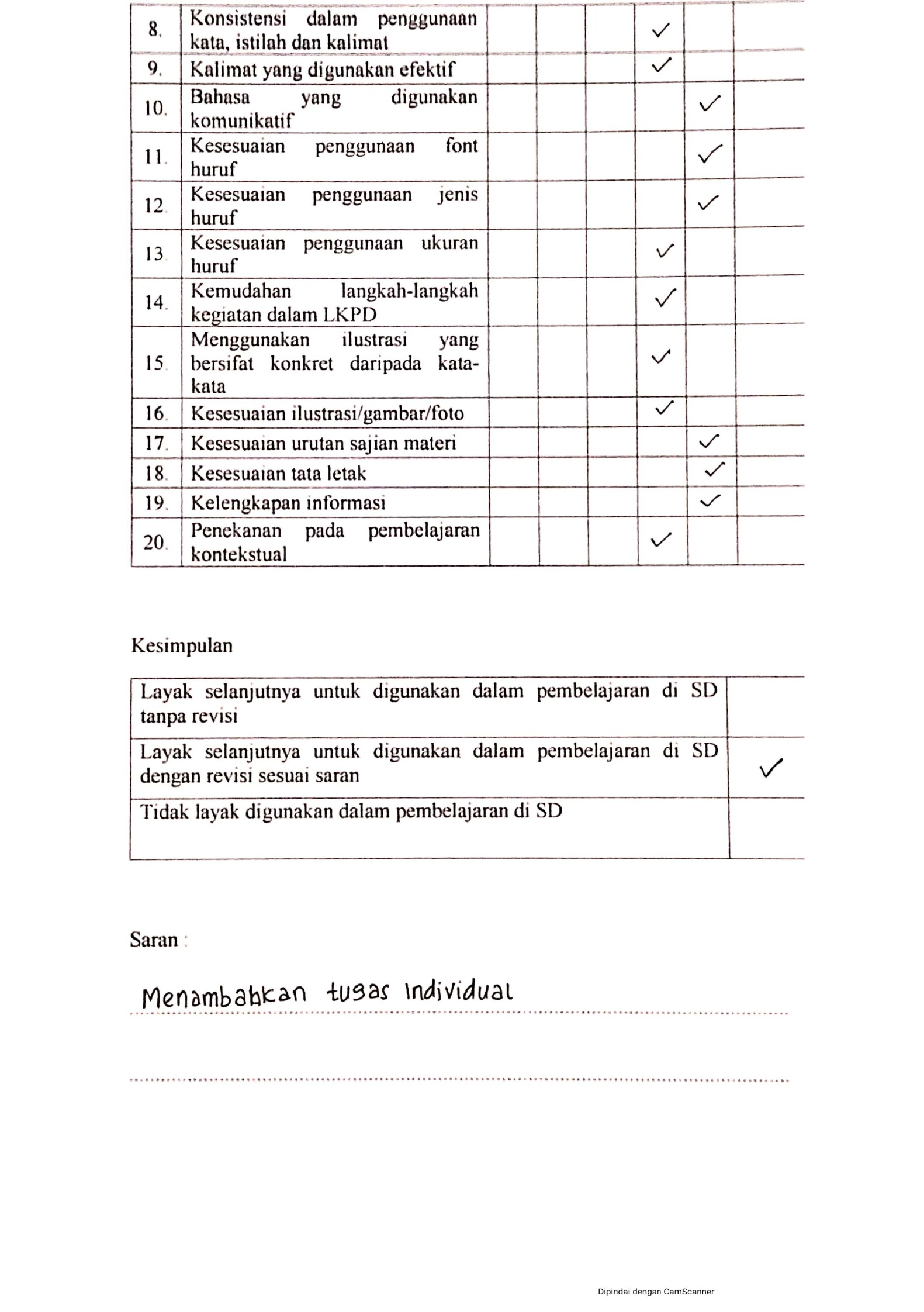 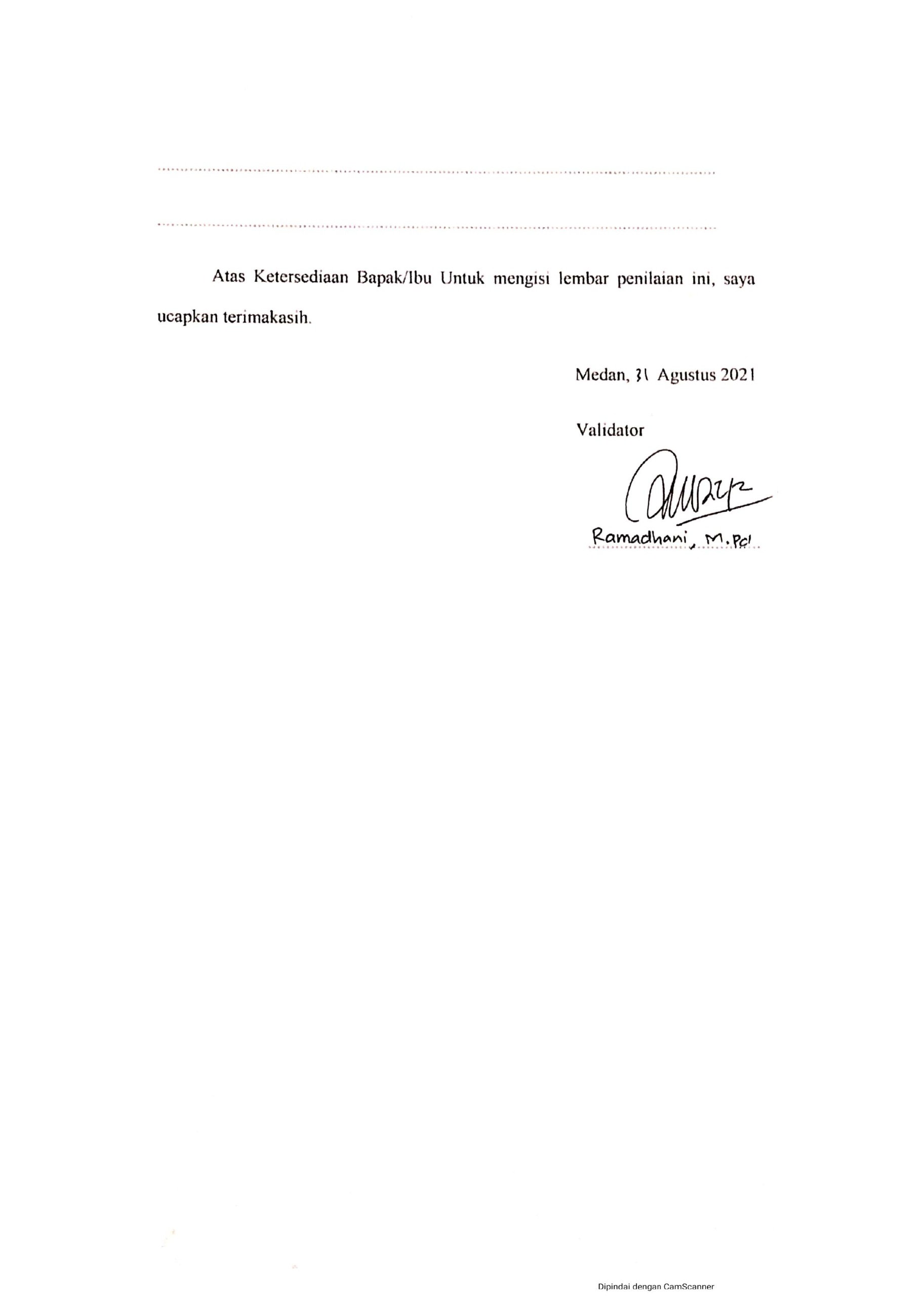 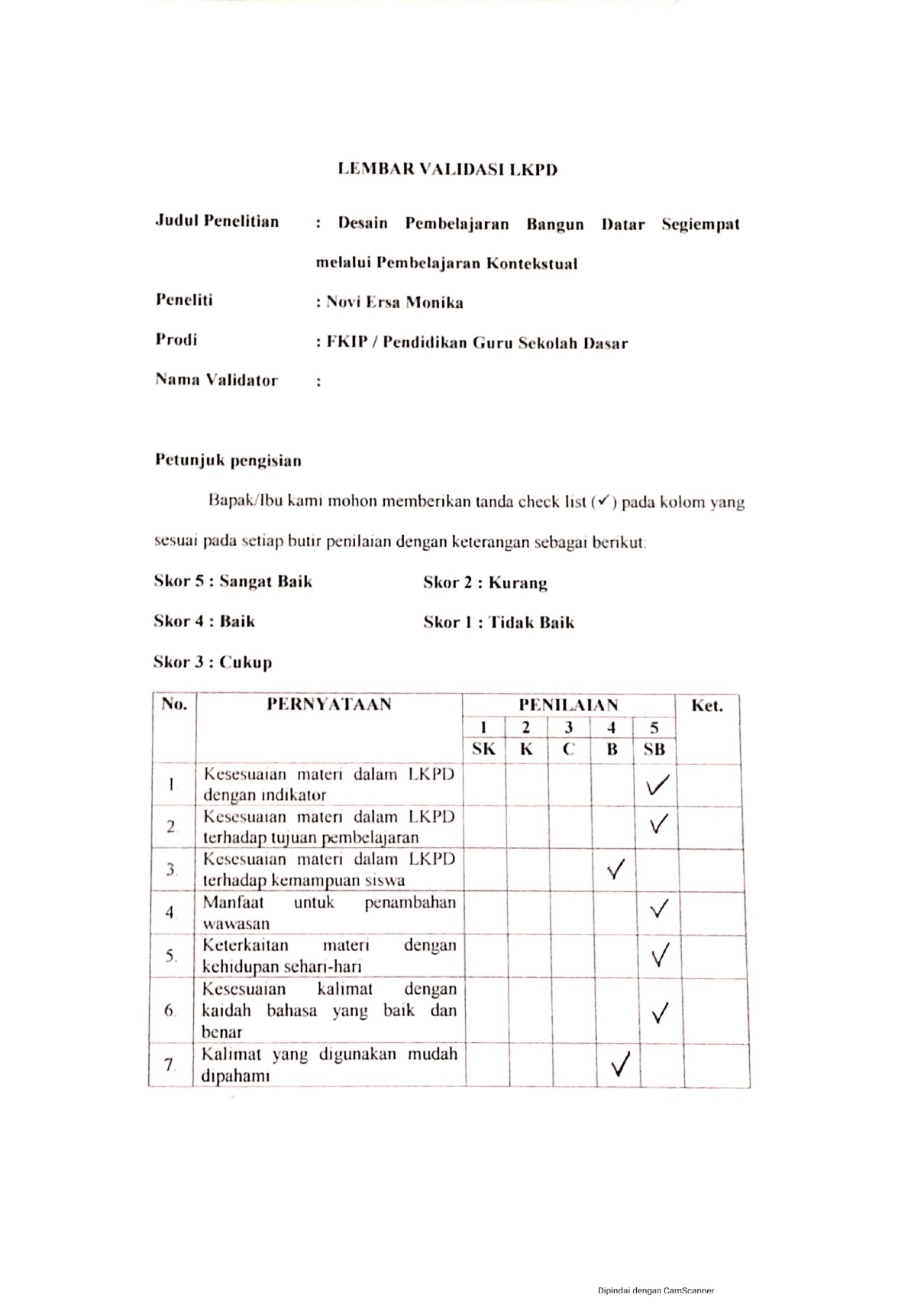 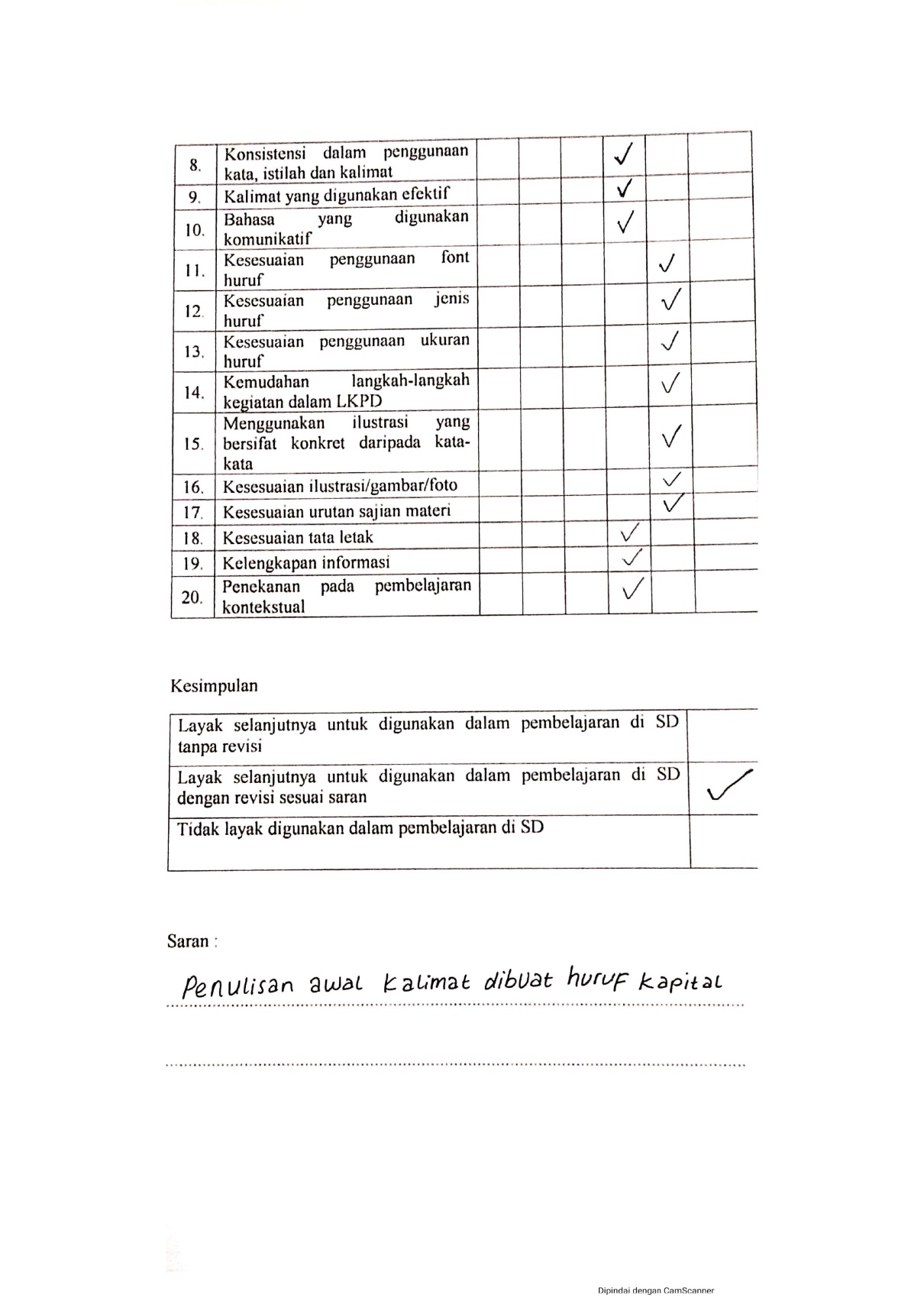 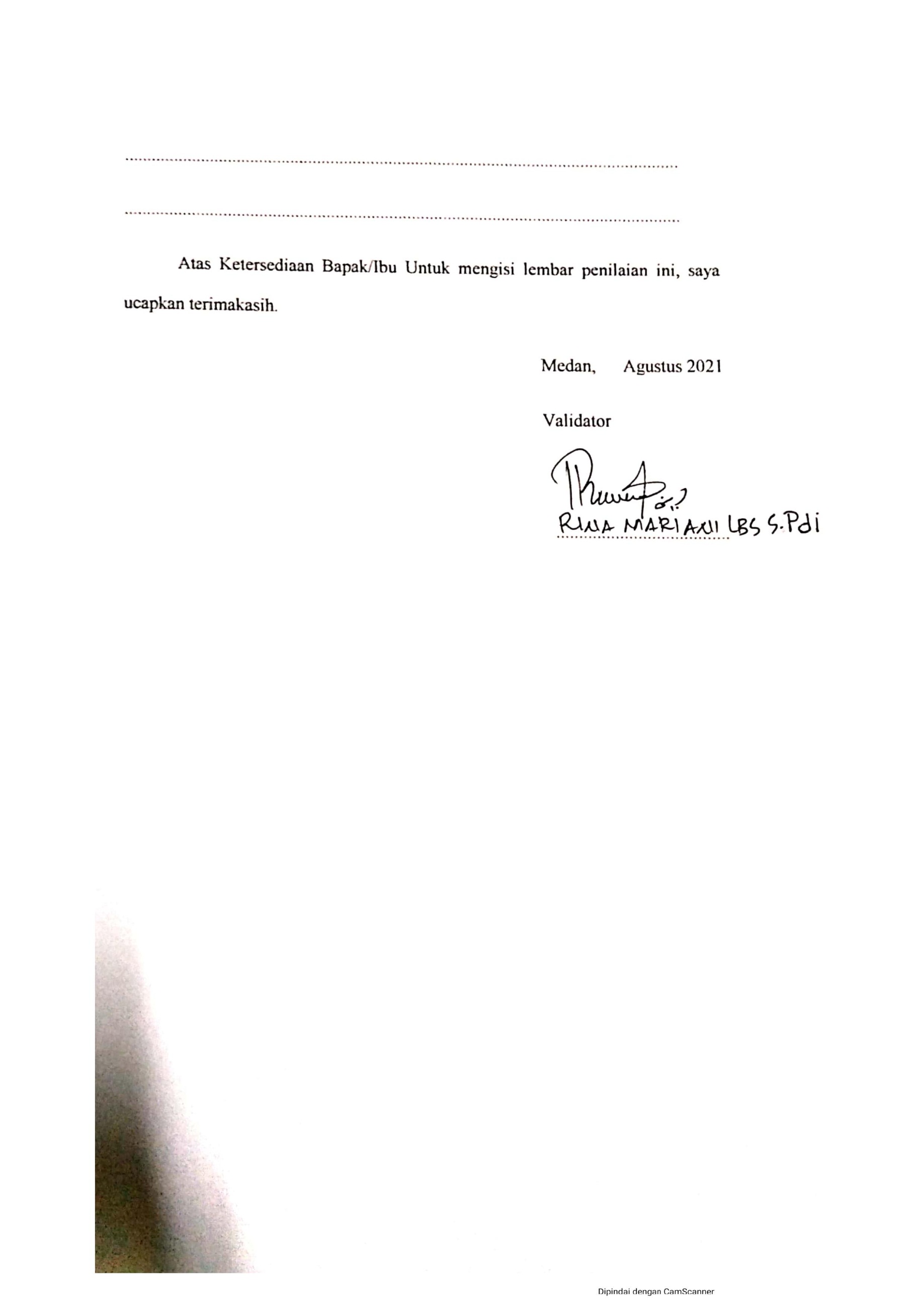 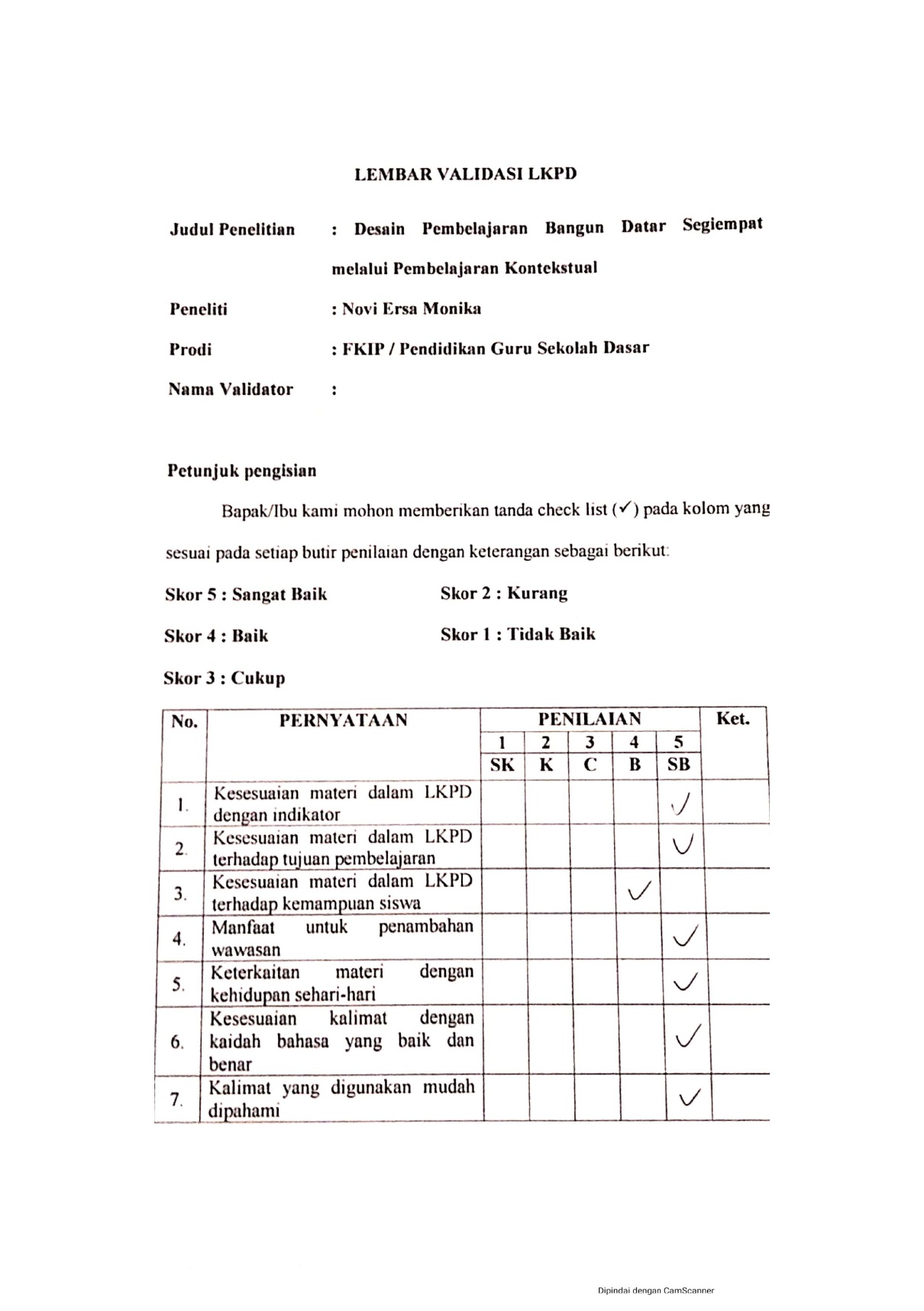 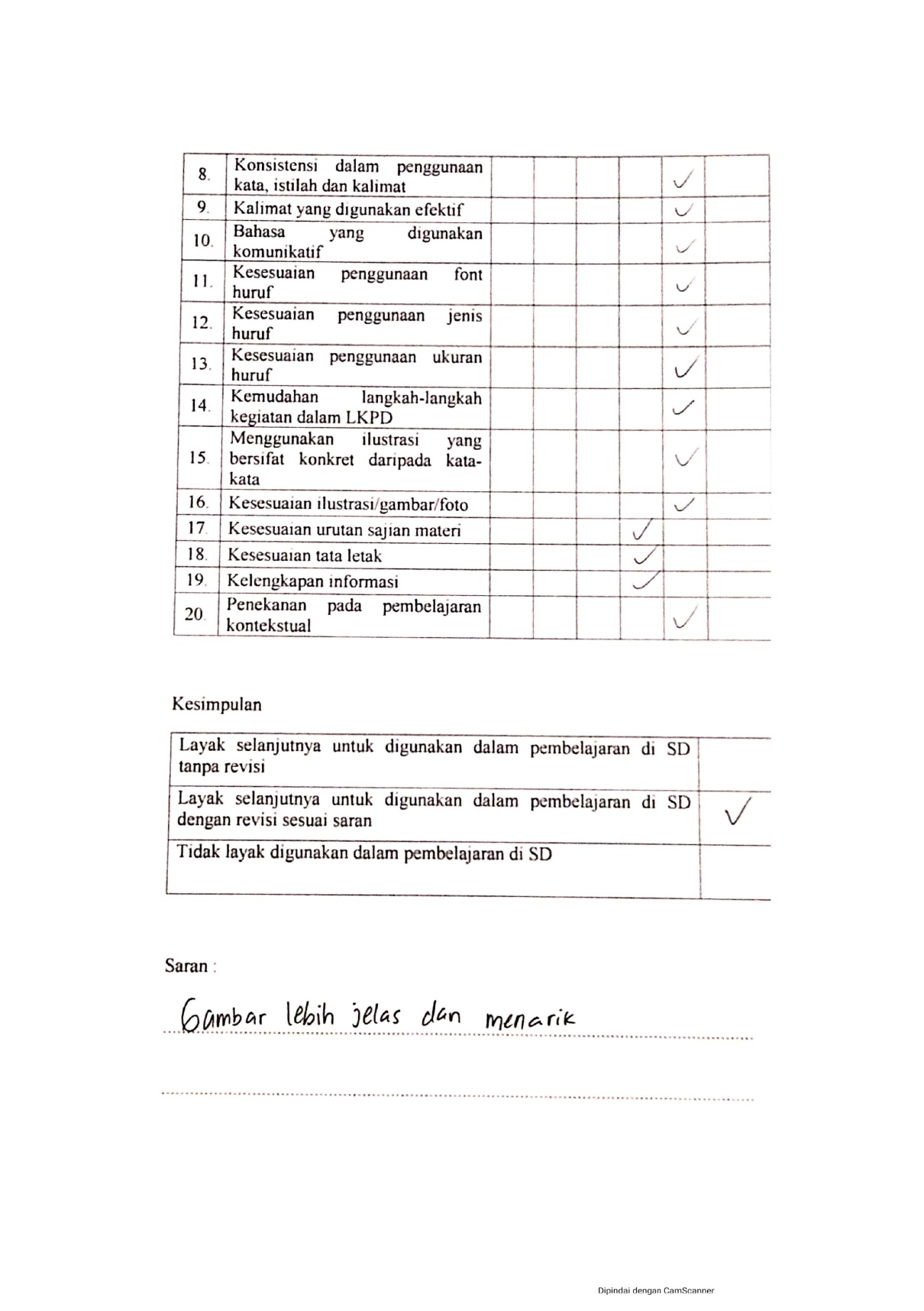 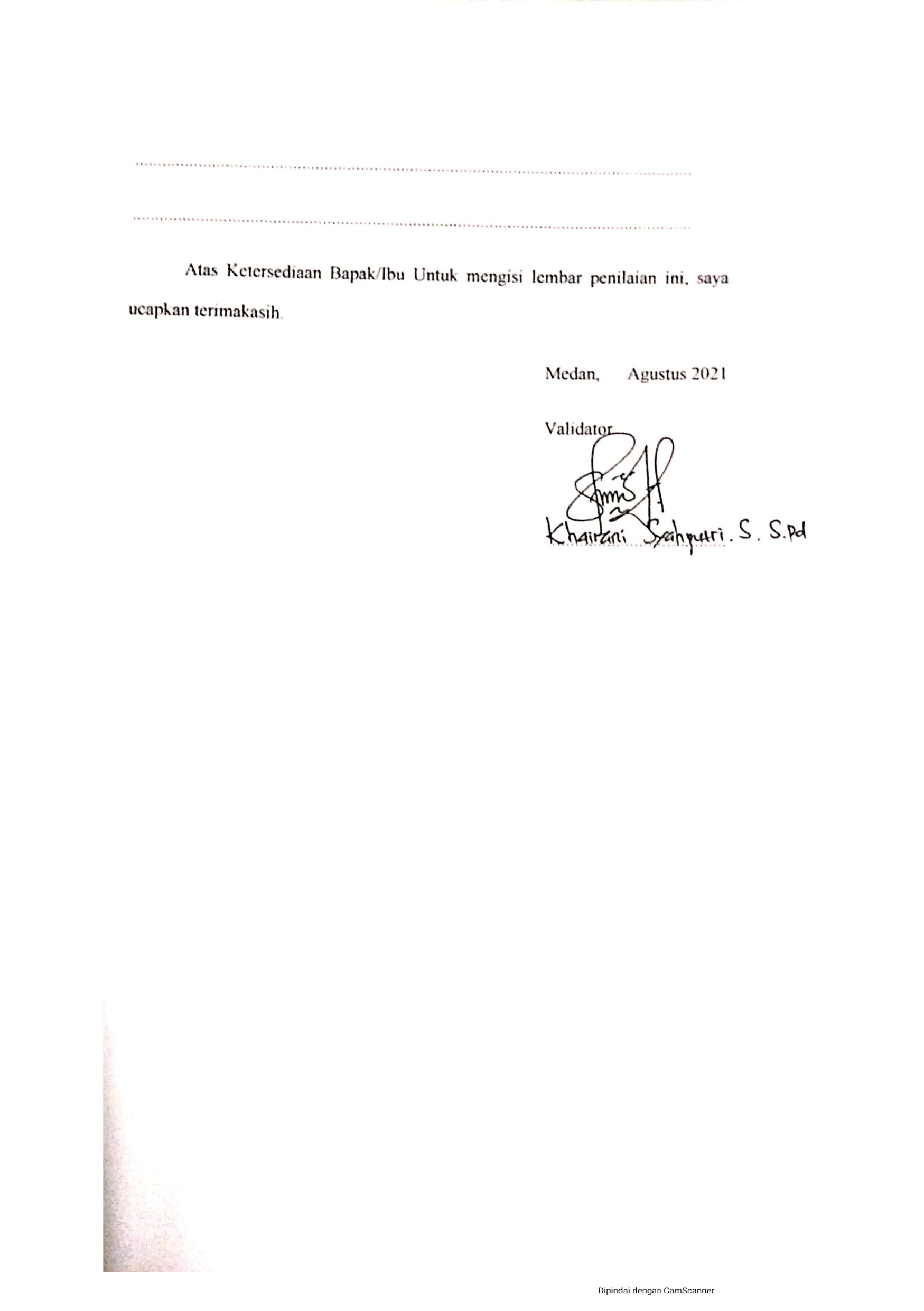 